Утвердить план противопожарных мероприятий по подготовке объектов жилого фонда города  Лукоянова и села Ульяново к эксплуатации в осенне-зимний период 2015-2016 годов (Приложение № 1). Руководителям муниципальных учреждений, управляющих компаний, ТСЖ города Лукоянова выполнить предписания контрольных и надзорных органов, связанные с содержанием объектов;  обратить особое внимание на содержание территорий, исправность автоматических систем противопожарной защиты и оповещения населения при пожаре, на состояние электрооборудования, путей эвакуации, на наличие и исправность первичных средств пожаротушения. Руководителям ТСЖ, управляющих компаний в срок до 1 октября 2015 года провести комплексные проверки жилищного фонда в соответствии с требованиями пожарной безопасности, обратив особое внимание на состояние печного отопления и электрооборудования, на наличие и приспособленность водоисточников  для целей наружного пожаротушения, на захламленность подъездов, чердачных помещений, проездов к многоквартирным домам.АУ «Водоканал» (Е. В. Климов) в срок до 1 октября 2015 года организовать и провести проверку технического состояния противопожарного водоснабжения, объектов водозаборов  на территории города Лукоянова и села Ульянова, на наличие и приспособленность их к работе в зимнее время года. Принять меры по организации своевременного ремонта неисправных пожарных гидрантов, водонапорных башен, обеспечению подъездов к ним, их утеплению, очистке от снега и льда в зимнее время.МУП «Дирекция коммунального хозяйства» (С. Д. Ведышев) обеспечить регулярную очистку муниципальных дорог для проезда пожарной техники и  подъездов к пожарным водоисточникам,  пожарным водоемам. Специалисту 1 категории администрации города Лукоянова Т. В. Кудрявцевой обеспечить противопожарную пропаганду, изготовление и распространение памяток (листовок) среди населения на противопожарную тематику, разместить соответствующую информацию на официальном сайте органов местного самоуправления муниципального образования «Город Лукоянов». Контроль за исполнением настоящего постановления оставляю за собой.Глава администрации                                                                И. М. Большакова   Приложение № 1к Постановлениюглава администрации г. Лукоянова11.09.2015 г. № 342-пПЛАНпротивопожарных мероприятий по подготовкеобъектов жилого фонда города Лукоянова и села Ульяновок эксплуатации в осенне-зимний период 2015-2016 гг. 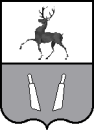 Администрация города ЛукояноваЛукояновского муниципального района Нижегородской областиАдминистрация города ЛукояноваЛукояновского муниципального района Нижегородской областиАдминистрация города ЛукояноваЛукояновского муниципального района Нижегородской областиАдминистрация города ЛукояноваЛукояновского муниципального района Нижегородской областиПОСТАНОВЛЕНИЕОт 11.09.2015 г.                                                   № 342-п ПОСТАНОВЛЕНИЕОт 11.09.2015 г.                                                   № 342-п ПОСТАНОВЛЕНИЕОт 11.09.2015 г.                                                   № 342-п ПОСТАНОВЛЕНИЕОт 11.09.2015 г.                                                   № 342-п ПОСТАНОВЛЕНИЕОт 11.09.2015 г.                                                   № 342-п Об обеспечении пожарной безопасности объектов муниципального образования –  городское поселение «Город Лукоянов»  в осенне-зимний период 2015-2016 годовОб обеспечении пожарной безопасности объектов муниципального образования –  городское поселение «Город Лукоянов»  в осенне-зимний период 2015-2016 годовОб обеспечении пожарной безопасности объектов муниципального образования –  городское поселение «Город Лукоянов»  в осенне-зимний период 2015-2016 годовОб обеспечении пожарной безопасности объектов муниципального образования –  городское поселение «Город Лукоянов»  в осенне-зимний период 2015-2016 годовОб обеспечении пожарной безопасности объектов муниципального образования –  городское поселение «Город Лукоянов»  в осенне-зимний период 2015-2016 годов          В соответствии с Федеральным законом Российской Федерации от 21.12.1994 № 69-ФЗ «О пожарной безопасности», Федеральным законом от 22.07.2008 № 123-ФЗ «Технический регламент о требованиях пожарной безопасности», Правилами противопожарного режима в Российской Федерации, утвержденными постановлением Правительства РФ от 25.04.2012 № 390 «О противопожарном режиме» и  распоряжением Правительства Нижегородской области от 19.08.2015 № 1529-р «Об обеспечении пожарной безопасности объектов и населенных пунктов в осенне-зимний период 2015-2016 годов», в целях предупреждения пожаров и обеспечения безопасности людей в осенне-зимний период 2014-2015 годов на территории муниципального образования – городское поселение «Город Лукоянов», администрация города Лукоянова постановляет:          В соответствии с Федеральным законом Российской Федерации от 21.12.1994 № 69-ФЗ «О пожарной безопасности», Федеральным законом от 22.07.2008 № 123-ФЗ «Технический регламент о требованиях пожарной безопасности», Правилами противопожарного режима в Российской Федерации, утвержденными постановлением Правительства РФ от 25.04.2012 № 390 «О противопожарном режиме» и  распоряжением Правительства Нижегородской области от 19.08.2015 № 1529-р «Об обеспечении пожарной безопасности объектов и населенных пунктов в осенне-зимний период 2015-2016 годов», в целях предупреждения пожаров и обеспечения безопасности людей в осенне-зимний период 2014-2015 годов на территории муниципального образования – городское поселение «Город Лукоянов», администрация города Лукоянова постановляет:          В соответствии с Федеральным законом Российской Федерации от 21.12.1994 № 69-ФЗ «О пожарной безопасности», Федеральным законом от 22.07.2008 № 123-ФЗ «Технический регламент о требованиях пожарной безопасности», Правилами противопожарного режима в Российской Федерации, утвержденными постановлением Правительства РФ от 25.04.2012 № 390 «О противопожарном режиме» и  распоряжением Правительства Нижегородской области от 19.08.2015 № 1529-р «Об обеспечении пожарной безопасности объектов и населенных пунктов в осенне-зимний период 2015-2016 годов», в целях предупреждения пожаров и обеспечения безопасности людей в осенне-зимний период 2014-2015 годов на территории муниципального образования – городское поселение «Город Лукоянов», администрация города Лукоянова постановляет:          В соответствии с Федеральным законом Российской Федерации от 21.12.1994 № 69-ФЗ «О пожарной безопасности», Федеральным законом от 22.07.2008 № 123-ФЗ «Технический регламент о требованиях пожарной безопасности», Правилами противопожарного режима в Российской Федерации, утвержденными постановлением Правительства РФ от 25.04.2012 № 390 «О противопожарном режиме» и  распоряжением Правительства Нижегородской области от 19.08.2015 № 1529-р «Об обеспечении пожарной безопасности объектов и населенных пунктов в осенне-зимний период 2015-2016 годов», в целях предупреждения пожаров и обеспечения безопасности людей в осенне-зимний период 2014-2015 годов на территории муниципального образования – городское поселение «Город Лукоянов», администрация города Лукоянова постановляет:          В соответствии с Федеральным законом Российской Федерации от 21.12.1994 № 69-ФЗ «О пожарной безопасности», Федеральным законом от 22.07.2008 № 123-ФЗ «Технический регламент о требованиях пожарной безопасности», Правилами противопожарного режима в Российской Федерации, утвержденными постановлением Правительства РФ от 25.04.2012 № 390 «О противопожарном режиме» и  распоряжением Правительства Нижегородской области от 19.08.2015 № 1529-р «Об обеспечении пожарной безопасности объектов и населенных пунктов в осенне-зимний период 2015-2016 годов», в целях предупреждения пожаров и обеспечения безопасности людей в осенне-зимний период 2014-2015 годов на территории муниципального образования – городское поселение «Город Лукоянов», администрация города Лукоянова постановляет:№ п/пМероприятияДатавыполне-нияОтветствен-ный за выполнениеОтметка о выполнении1.Информация в СМИ о мерах по пожарной безопасности в осенне-зимний период в жилом фондеоктябрь, декабрьАдминистрация города2.Доведение информации по мероприятиям пожарной безопасности в МКД до УК, ТСЖоктябрь, декабрьАдминистрация города3.Пожарно-техническое обследование жилого фонда, проведение инструктажей о мерах пожарной безопасности  и по запрету сжигания мусора и сухой травы.Октябрь, мартПЧ-171,администрация города4.Проведение инструктажей по пожарной безопасности с гражданами, при личном приеме должностными лицами в администрации городаПостоянноАдминистрация города5.Назначение ответственных за пожарную безопасность в УК, ТСЖ, в домах, выбравших непосредственный способ управленияОктябрь, мартУК, ТСЖ, домкомы6.Проведение инструктажей о мерах пожарной безопасности в МКД2 раза в годУК, ТСЖ, домкомы7.Устройство противопожарных уголков по обучению населения правилам пожарной  безопасностиоктябрь, март УК, ТСЖ8.Проверка на захламленность подъездов, подвалов и чердачных помещений жилых зданий. Осуществление комплекса мероприятий, направленных на повышение технической укрепленности подвалов и чердачных помещений жилых домов в целях недопущения проникновения посторонних лиц.октябрь, мартУК, ТСЖ, домкомы9.Очистка подъездов, подвалов, чердаков жилых домов от сгораемого мусора, уборка придомовых территорийоктябрь, мартУК, ТСЖ, домкомы10.Проверка дымоходов, вентканалов в МКДоктябрь, апрель УК, ТСЖ, домкомы11.Обследование электрооборудования МКД,  замер сопротивления изоляции электропроводки в МКДоктябрь, апрельУК, ТСЖ, домкомы12.Проверка технического состояния противопожарного водоснабжения  (гидрантов, водонапорных башен, водозаборных пирсов и емкостей) для работы в зимнее время, и подъездов к нимСентябрь, мартМУ «Водоканал»,ОГПН13.Своевременная очистка муниципальных  дорог и подъездов к источникам противопожарного водоснабжения  Весь периодМУП «ДКХ»14.Проверка устройств оповещения при пожаре в местах массового пребывания людей:-Рынок выходного дня,-Храм Покрова Божьей МатериСентябрь, декабрь, мартЦППРХПБМ15.Включить в плату за содержание и ремонт жилого помещения затраты на проведение работ по обслуживанию и ремонту систем противопожарной защиты и проведению противопожарных мероприятийСентябрь-февральУК, ТСЖ, домкомы, КВЦ16.Плановый инструктаж о мерах пожарной безопасности с работниками администрации2 раза в годАдминистрация города